Letölthető nyomtatvány:eltérő nyitva tartásra irányuló kérelemVonatkozó jogszabály:Kecskemét Megyei Jogú Város Önkormányzata Közgyűlésének 16/2012. (IV.26.) önkormányzati rendelete a vendéglátó üzletek éjszakai nyitva tartásának rendjérőlE rendelet hatálya nem terjed ki:a) a szálláshely-szolgáltatás részeként üzemeltett, kizárólag szállóvendégeket      kiszolgáló vendéglátó üzletre,b)  közoktatási és felsőoktatási intézményekben tartott rendezvényre, c)  oktatási intézmény diákjainak szalagavató báljára, érettségi bankettjére,d) olyan vendéglátó üzletre, ahol a vendégek részére meleg étel helyben készítése alapvetően nyers és szükség esetén félkész termékek kiegészítésével történik, oly módon, hogy a vendéglátó üzlet a meleg étel készítéséhez raktározási, elkülönített zöldség- és hús előkészítési feltételekkel, főző és sütő kapacitással és ehhez az élelmiszer ellenőrző hatóság által megfelelőnek minősített kialakítású és felszereltségű helyiségekkel rendelkezik, és az étkeztetéshez nem kapcsolódik tánc és hangosító berendezés által kibocsátott zene,e) a december 31-ről január 1-jére virradó éjszakai rendezvényre.A vendéglátó üzletek 24.00 órától 06.00 óráig nem tarthatnak nyitva.A fentiektől eltérő nyitva tartás engedélyezéséről első fokon a Közgyűlés Értékmegőrzési Bizottsága dönt.Eltérő nyitva tartás engedélyezhető:amennyiben a vendéglátó üzlet társasházban, vagy lakásszövetkezeti épületben található, a társasház, vagy lakásszövetkezet közgyűlésének - az alapító okiratban vagy a szervezeti és működési szabályzatban foglaltaknak megfelelően meghozott - hozzájárulását tartalmazó döntés alapján, vagyamennyiben a vendéglátó üzlet ingatlanának területe közvetlenül határos más lakóingatlan területével, akkor a vendéglátó üzletet magában foglaló ingatlan területe tulajdonosainak és a telekhatáros lakóingatlanok tulajdonosai többségének, társasház, vagy lakásszövetkezeti épület esetén a társasház, vagy lakásszövetkezet közgyűlésének, egyéb esetben a tulajdoni lapon szereplő többségi tulajdoni hányaddal rendelkező tulajdonosoknak, hozzájáruló nyilatkozata alapján, vagyamennyiben a vendéglátó üzlet nem társasházban, vagy lakásszövetkezeti épületben található, és nincs vele telekhatáros lakóingatlan, akkor az üzletet magában foglaló ingatlan tulajdonosainak hozzájáruló nyilatkozata alapján, feltéve, hogy egy éven belül a vendéglátó üzlet mindenkori üzemeltetőjével szemben nem érkezett lakossági panasz, vagy bejelentés.Az eltérő nyitva tartásra vonatkozó engedélyt vissza kell vonni, ha a társasház, vagy lakásszövetkezet közgyűlése, vagy a tulajdoni lapon szereplő többségi tulajdonosok a hozzájárulásukat visszavonják.Az engedély visszavonásáról szóló határozat jogerőre emelkedésétől számított 1 évig eltérő nyitva tartás nem engedélyezhető.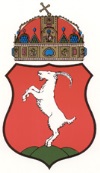 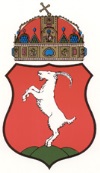 TÁJÉKOZTATÓ eltérő nyitva tartás engedélyezése Kecskemét Megyei Jogú Város Polgármesteri HivatalHatósági Iroda       Igazgatási Osztály6000 Kecskemét, Kossuth tér 1.